Załącznik graficznydo zarządzenia Nr 66/2023Burmistrza Sulejowaz dnia 3 kwietnia 2023r.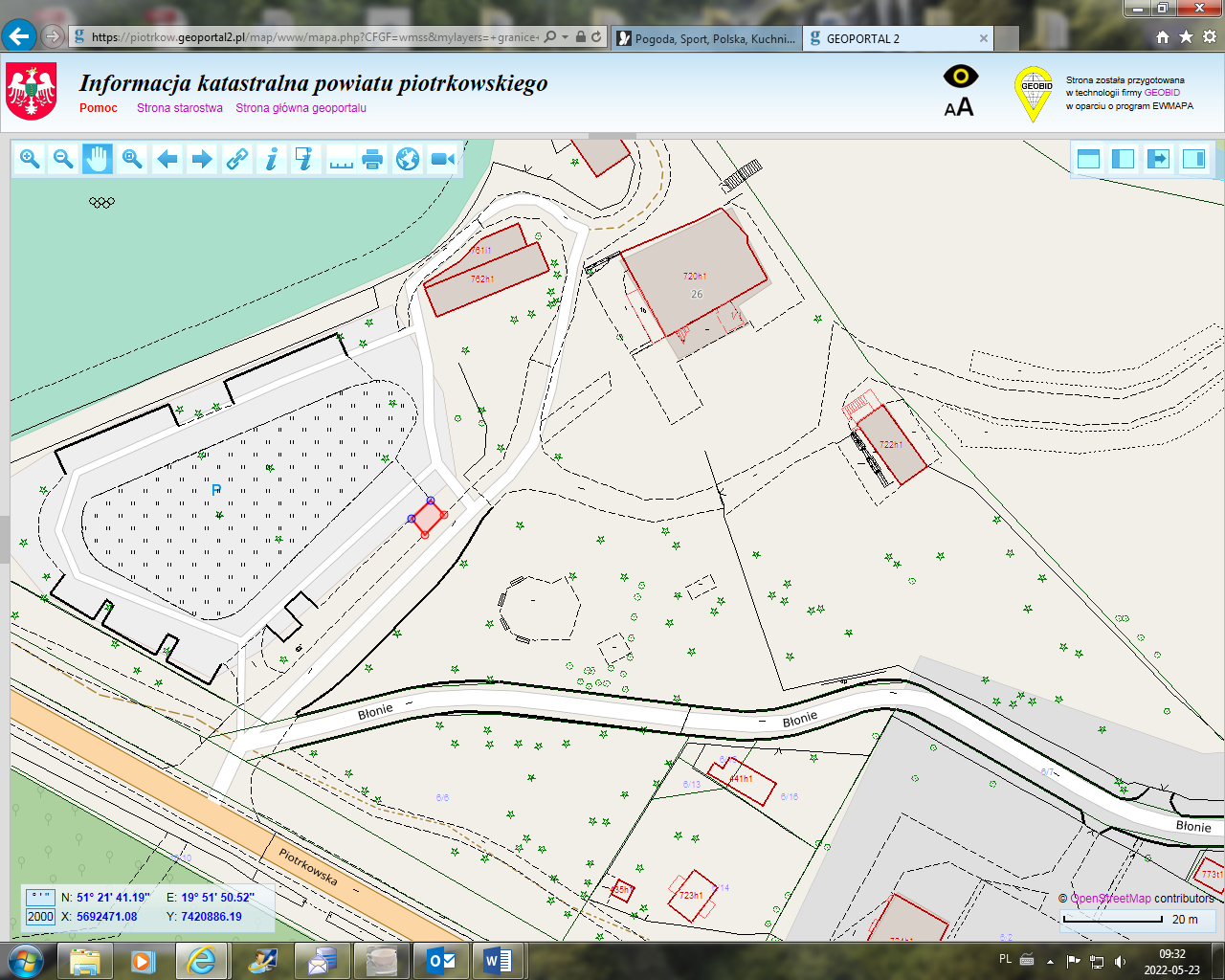 Opracowanie własne na podstawie Geoportalu Powiatu Piotrkowskiego